1.    Solar energy 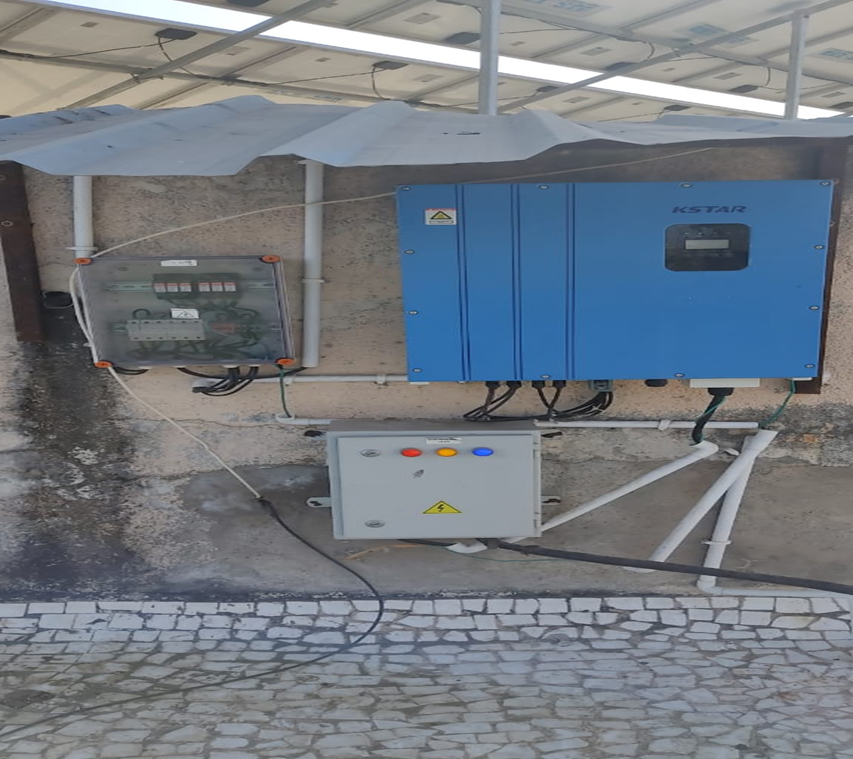 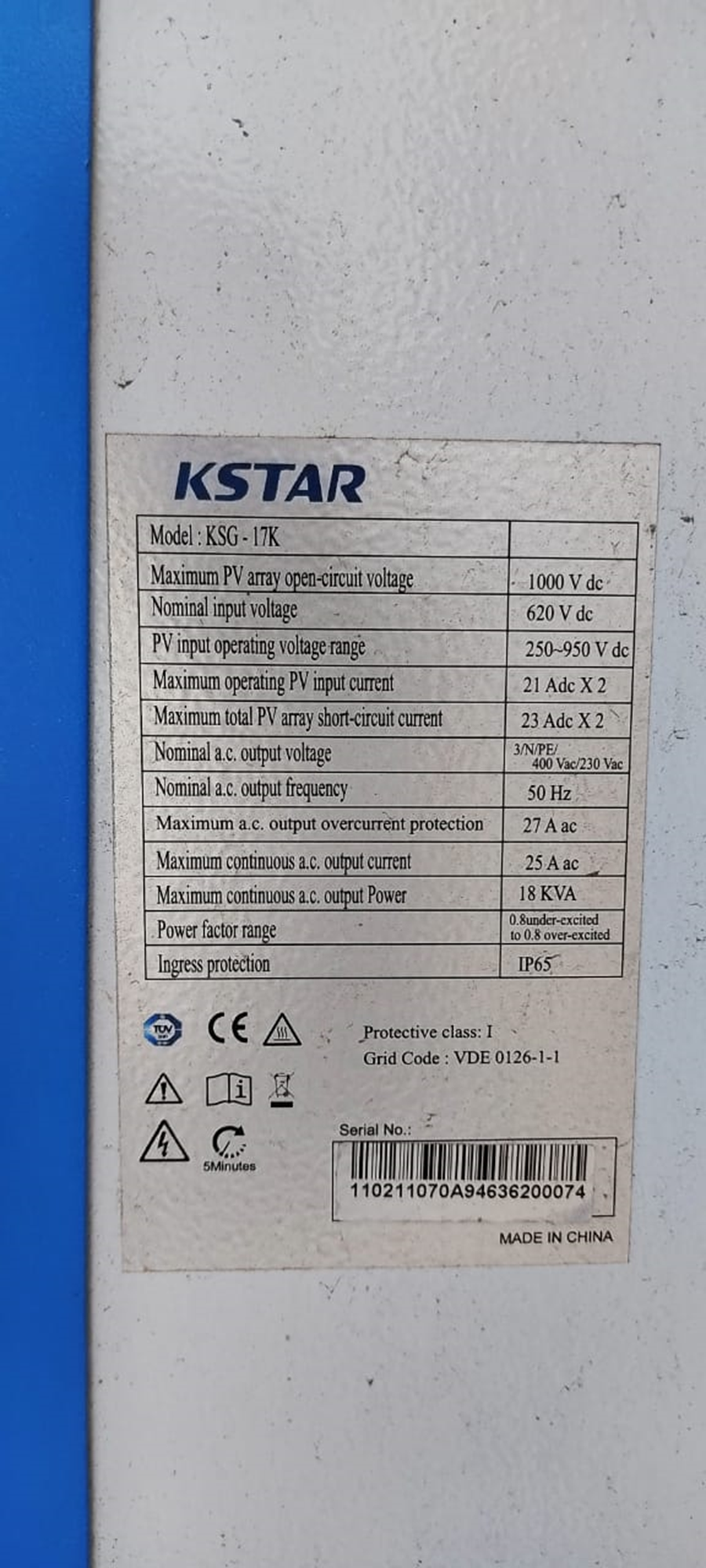 2.    Wheeling to the Grid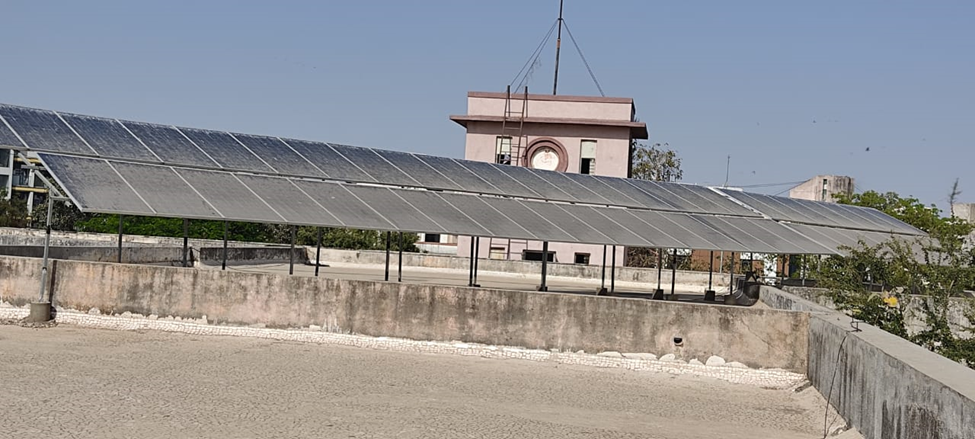 Use of LED bulbs/ power efficient equipment (more than 80% equipment are LED bulbs/ power efficient equipment)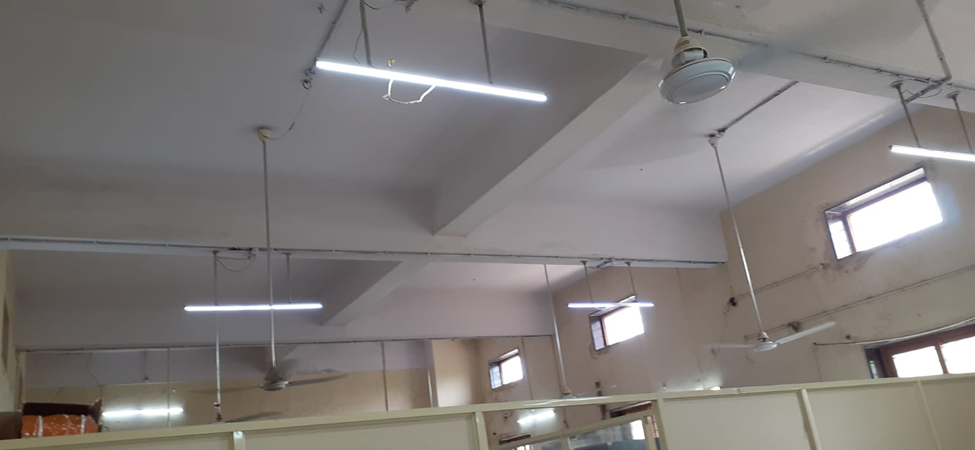 